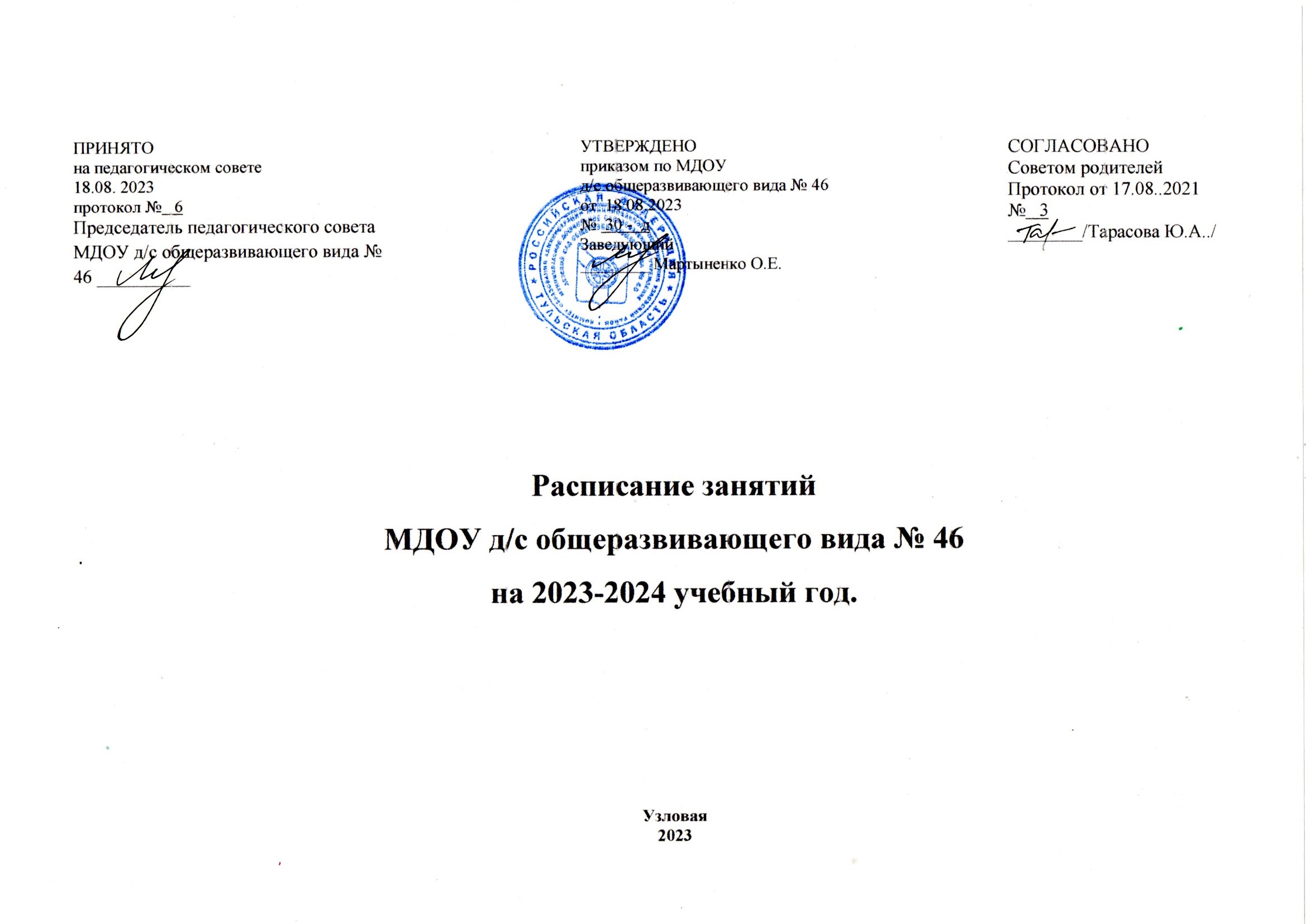 Расписание занятий МДОУ д/с общеразвивающего вида № 46на 2023-2024 учебный год.Узловая2023ПРИНЯТОна педагогическом совете    18.08. 2023протокол №   6  Председатель педагогического совета  МДОУ д/с общеразвивающего вида № 46 __________УТВЕРЖДЕНОприказом по МДОУ д/с общеразвивающего вида № 46 от  18.08.2023№  30 - дЗаведующий________ Мартыненко О.Е. СОГЛАСОВАНОСоветом родителейПротокол от17.08..2021№   3   ________/Тарасова Ю.А../1 младшая «А»1 младшая «Б»2 младшая средняястаршая подготовительнаяУтренняя гимнастикаУтренняя гимнастикаУтренняя гимнастикаУтренняя гимнастикаУтренняя гимнастикаУтренняя гимнастикаУтренняя гимнастика7.30 – 7.40 ежедневно7.50 – 8.00 ежедневно7.50 – 8.00 ежедневно8.00 – 8.10 ежедневно8.10 – 8.20 ежедневно8.20 – 8.30ежедневнопонедельник1. Конструирование1. 9.00-9.102. 9.15-9.252. Ознакомление с  худ. литературой1. 16.00-16.102. 16.15-16.251. Физкультурное   1. 9.00-9.10   2. 9.15-9.252.  Лепка1. 16.00-16.102. 16.15-16.251.   Формирование элементарных математических представлений   9.20-9.352. Физкультурное 9.55-10.101.  Развитие речи   9.00-9.202. Физкультурное 9.30-9.501.  Физкультурное9.00 – 9.252. Ознакомление с окружающим миром   9.55-10.203. Лепка15.25- 15.501. Ознакомление с худ. литературой9.00 – 9.302. Основы финансовой грамотности. 2, 4 неделя9.40-10.103. Музыкальное10.25-10.55вторник1. Физкультурное   1. 9.00-9.10   2. 9.15-9.252.  Лепка1. 16.00-16.102. 16.15-16.251. Конструирование   1. 9.00-9.10   2. 9.15-9.252. Ознакомление с худ. литературой1. 16.00-16.102. 16.15-16.251. Музыкальное    9.20-9.352. Физкультурное на воздухе   11.45-12.001.  Музыкальное    9.00-9.202. Рисование / Аппликация      9.30-9.501. Аппликация   9.00-9.252.. Развитие речи и подготовка к обучению грамоте     9.55-10.203. Физкультурное15.25- 15.501. Ознакомление с окружающим миром9.00 – 9.302. Конструирование. Ручной труд9.40-10.103. Физкультурное на воздухе12.05-12.35среда1. Музыкальное   1. 9.00-9.10   2. 9.15-9.252.  Рисование/ Аппликация1. 16.00-16.102. 16.15-16.251. Ознакомление с окружающим миром  1. 9.00-9.10   2. 9.15-9.252. Музыкальное 1. 16.00-16.10 2. 16.15-16.251 Ознакомление с окружающим миром   9.20-9.352.  Развитие речи9.55-10.101. Конструирование 9.00-9.202. Физкультурное на воздухе 11.40-12.001. Ознакомление с худ. литературой   9.00-9.252. Музыкальное    9.55-10.203. Конструирование/Ручной труд15.25- 15.501.  Формирование элементарных математических представлений   9.00-9.302.  Лепка9.40-10.103. Музыкальное  10.25-10.55четверг1. Ознакомление с окружающим миром  1. 9.00-9.10   2. 9.20-9.302.Музыкальное 1. 16.00-16.10 2. 16.15-16.251.   Физкультурное 1. 9.00-9.10 2. 9.15-9.252.  Развитие речи1. 16.00-16.102. 16.15-16.251. Музыкальное    9.20-9.352. Рисование / Аппликация9.55-10.101. Музыкальное  9.00-9.202.  Формирование элементарных математических представлений9.30-9.501.  Формирование элементарных математических представлений   9.00-9.252. Рисование   9.55-10.201. Развитие речи и подготовка к обучению грамоте 9.00-9.302.   Рисование9.40-10.103.  Физкультурное10.25- 10.55пятница1.   Физкультурное 1. 9.00-9.10 2. 9.20-9.302.  Развитие речи1. 16.00-16.102. 16.15-16.251. Рисование/ Аппликация   1. 9.00-9.10   2. 9.15-9.252.Музыкальное 1. 16.00-16.102. 16.15-16.251. Физкультурное   9.20-9.352. Конструирование9.55-10.101. Физкультурное      9.00-9.202. Ознакомление с окружающим миром9.30-9.501. Музыкальное    9.55-10.152.  Физкультурное на воздухе   11.50- 12.153. Основы финансовой грамотности). 2, 4 неделя15.25- 15.501.  Развитие речи и подготовка к обучению грамоте    9.00-9.302. Аппликация  9.40-10.103. Физкультурное10.25-10.55